REPORT ON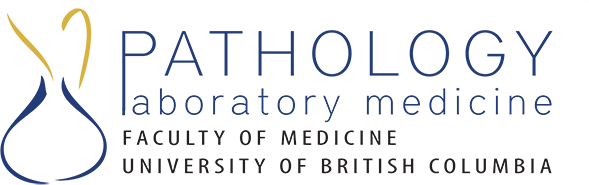 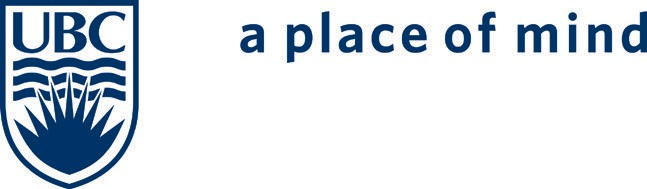 GRADUATE STUDENTSUPERVISORY COMMITTEESTUDENT NAME			DATE OF ENTRY TO GRADUATE STUDIES:		PROGRAM		SUPERVISORY COMMITTEE MEMBERS (Record full names as present or absent):About the meeting:DATE			PLACE			TIME		Documents circulated prior to meeting:PROGRESS REPORT (figures should not replace written report):YES       	NO     DATE		ADDITIONAL DOCUMENTS:DRAFT PRESENTATION:STUDENT-SUPERVISOR RELATIONSHIP DOCUMENT:Short title of Research Project:YES       	NO    YES       	NO    YES       	NO    DATE 	 DATE 	 DATE 	Other recommendations:(e.g. additions/changes to the committee; courses required; comprehensive exam planning)What is the date of the next committee meeting?		(It is the program’s expectation that committee meetings occur every 6 months for MSc Students, and at least once per year for PhD Students, although it is advisable to meet more frequently in the early stages of the PhD program.)What is the expected date of completion of laboratory work? 	(It is the program’s expectation that lab work will be completed within 5 years for PhD, and 2 years for MSc students. If the committee believes longer is needed, please explain the rationale.)Chairs comments on the progress report:(Please make comments on the planning for comprehensive exam (if in the PhD program), the academic performance of the student, awards receive; the publication record; the students’ attention to professional advancement; etc.)SIGNATURE (OR INITIALS) OF CHAIR	DATEPRESENTABSENTSUPERVISORCHAIRPATHOLOGY MEMBERNON-PATHOLOGY MEMBERADDITIONALADDITIONALHAS A COMPLETE RESEARCH PROPOSAL BEEN PRESENTED?IS IT ACCEPTED IN PRINCIPLE BY THE COMMITTEE?YES      YES      NO        NO    Recommendations from the committee: